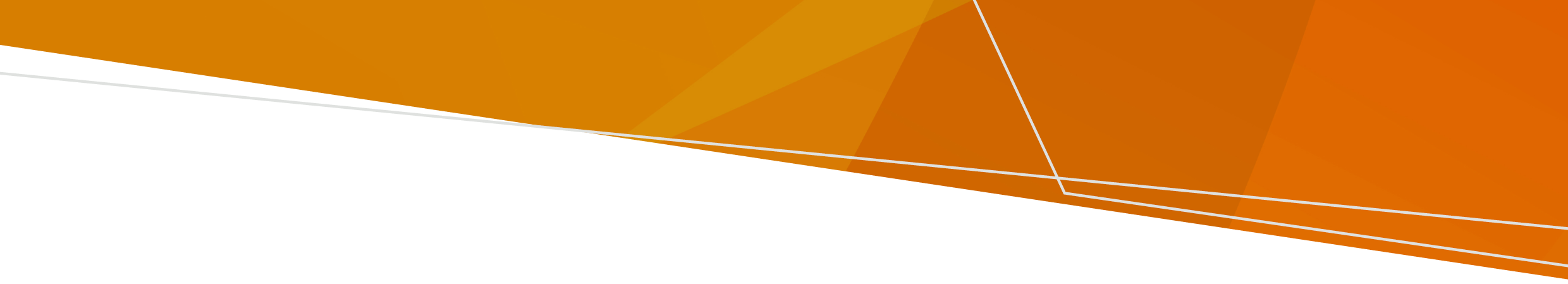 洪水过后可能需要一些时间才能恢复供电。如果停电，请利用以下小贴士，了解您应该怎么做。保持食品安全的小贴士停电会影响您食物的食用安全，请记住：将食物从冷藏柜移到冷冻柜在食品包装上放置袋装冰块或隔热毯，尽可能将食物保持低温如果您的食物摸起来仍然很冷（低于 5 °C），则可以安全食用如果您的食物摸起来不再冷，则可以保存最多四小时并在这期间内食用，超过四小时后必须被扔掉或煮熟食用热食请在四小时内食用，否则应将其扔掉如果恢复供电时冷冻食物仍然很硬，则可以安全地重新冷冻这些食物。有关使用发电机的小贴士发电机通常会在停电时使用。在使用发电机之前，请了解这些小贴士：确保在通风良好的室外区域使用汽油或柴油发电机，否则可能会导致一氧化碳中毒，一氧化碳中毒会导致重病请勿在您的房屋内使用便携式或户外使用的发电机，因为这可能会造成一氧化碳中毒、触电或火灾安装永久发电机，因为永久发电机最适合提供备用电源将发电机放置在干燥的地方。汽油应当储存在室外、有遮蔽的区域在接触发电机之前擦干双手在打开发电机之前检查接线或其他电气装置没有损坏加油前关闭发电机并待其冷却。汽油溅到炽热的发动机部件上可能会引起火灾使用重型延长线将电器插入发电机不要试图通过将发电机插入墙壁插座来为房屋布线供电。获取帮助有关安全使用燃气或电力的信息，请致电 9203 9700 联系 Energy Safe Victoria，或访问：www.esv.vic.gov.au如需报告燃气泄漏，请致电 132 771。如需本出版物的无障碍版本，请发送电子邮件至 pph.communications@health.vic.gov.au 洪水过后的停电问题洪水过后停电的相关信息Chinese (Simplified) | 简体中文OFFICIAL